	Ginebra, 6 de octubre de 2010Muy Señora mía/Muy Señor mío:1	Por la Circular TSB 130 del 5 de agosto de 2010, y a petición de los Miembros presentes en la reunión de la Comisión de Estudio 16 (Ginebra, del 19 al 30 de julio de 2010), se propuso suprimir la Cuestión mencionada, de conformidad con las disposiciones de la Resolución 1, Sección 7, de la AMNT (Johannesburgo, 2008).2	El 5 de octubre de 2010 se cumplieron las condiciones de supresión de esta Cuestión.3	Una Administración de los Estados Miembros ha respondido a la consulta, y no se recibió ninguna objeción a la supresión.Queda por tanto suprimida la Cuestión 9/16 "Codificación integrada con velocidad binaria variable de señales de voz".Le saluda muy atentamente,Malcolm Johnson
Director de la Oficina de
Normalización de las TelecomunicacionesOficina de Normalización
de las Telecomunicaciones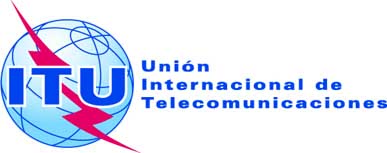 Ref.:Circular TSB 143
COM 16/SCTel.:+41 22 730 6805Fax:+41 22 730 5853Correo-e:tsbsg16@itu.int -	A las Administraciones de los Estados Miembros de la UniónCopia:-	A los Miembros del Sector UIT-T;-	A los Asociados del UIT-T;-	Al Presidente y a los Vicepresidentes 
de la Comisión de Estudio 16;-	Al Director de la Oficina de Desarrollo
de las Telecomunicaciones;-	Al Director de la Oficina de 
RadiocomunicacionesAsunto:	Supresión de la Cuestión 9/16 "Codificación integrada con velocidad binaria variable de señales de voz"